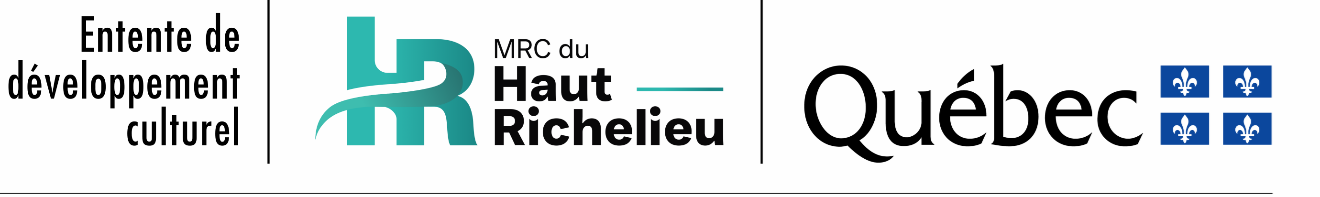 FORMULAIRE DE DEMANDE D’AIDE FINANCIÈRESOUTIEN À L’ANIMATION ET LA MISE EN VALEUR DU PATRIMOINE1.	IDENTIFICATION DU DEMANDEUR2.       DESCRIPTION DU PROJETOrientations de la Politique culturelle 2021-2031 de la MRC du Haut-Richelieu auxquelles répond ce projet (cochez) :  Objectifs liés au patrimoine auxquels répond ce projet (au moins deux, cochez) :  Types de patrimoine culturel ciblés (cochez) :  Statut patrimonial : Est-ce que les éléments patrimoniaux ciblés par votre projet bénéficient d’un statut légal particulier?3.	EXPERTISE ET PARTENAIRES 4.	DIFFUSION & VISIBILITÉ 5.	ÉCHÉANCIER ET PLAN DE TRAVAILL’échéancier de réalisation du projet doit tenir compte des exigences suivantes :Le projet doit être réalisé au plus tard le 28 février 2025.La reddition de compte incluant le rapport final et le bilan financier détaillé accompagné des pièces justificatives doit être transmise à la MRC dans un délai maximum d’un mois suivant la réalisation du projet ou au plus tard le 10 mars 2025. (Au besoin, ajouter des lignes ou compléter par un document annexé)6. PRÉVISIONS BUDGÉTAIRES(Au besoin, ajouter ou modifier les postes budgétaires)7. PRÉVISIONS BUDGÉTAIRESPar la présente, une demande d'aide financière d’un montant de _____________ $ est sollicitée de la MRC du Haut-Richelieu dans le cadre de la mise en œuvre de l’entente de développement culturel sur le territoire du Haut-Richelieu.8.	DOCUMENTS EXIGÉS*Si le demandeur est une municipalité ou une institution scolaire et/ou publique, il n’a pas à fournir ces documents.9. DÉCLARATION DU DEMANDEUR & CONSENTEMENTCONFORMÉMENT AUX LOIS VISANT LA PROTECTION DES RENSEIGNEMENTS PERSONNELS, LES CONSENTEMENTS SUIVANTS SONT DONNÉS À LA MRC DU HAUT-RICHELIEU (ci-après appelée la MRC), SOIT :Le demandeur consent à ce que la MRC recueille auprès de toute personne et détienne tous les renseignements jugés nécessaires à la prestation de tous services financiers requis dans le cadre du projet.  Ce consentement s’applique également à la mise à jour des renseignements aux fins de permettre à la MRC de poursuivre l’analyse des engagements du demandeur, notamment dans le cadre d’amendements ou de changements dans les relations d’affaires.Le demandeur consent à ce que toute personne communique à la MRC de tels renseignements même si ceux-ci figurent dans un dossier fermé et inactif.Le demandeur consent à ce que la MRC divulgue des renseignements le concernant à toute institution financière, agent de renseignements personnels, co-emprunteur, évaluateur.Le demandeur consent à ce que les documents transmis à la MRC demeurent la propriété de la MRC.Le demandeur accepte les règles et modalités relatives à l’aide financière sollicitée.REPRÉSENTATIONS ET GARANTIES Le(s) demandeur(s), propriétaire(s) et administrateur(s) requérant(s) ne sont au fait d’aucun passif important de l’entreprise, réel ou éventuel, qui puisse l’affecter et qui n’aurait pas été divulgué par écrit à la MRC.Le demandeur n’est impliqué dans aucun litige, aucune procédure judiciaire, aucune enquête du gouvernement et n’est pas en défaut de se soumettre à une ordonnance d’un organisme judiciaire ou quasi judiciaire.CONFORMITÉ À LA RÈGLEMENTATION MUNICIPALELes(s) demandeurs(s), propriétaire(s) et administrateur(s) requérant(s) ont vérifié la conformité du projet auprès des instances municipales pour s’assurer de la conformité aux règlements municipaux en vigueur.DÉCLARATION DE VÉRACITÉJe, _________________________________________________, représentant(e) dûment autorisé(e) du demandeur en vertu de la résolution ou l’autorisation écrite ci-jointe, déclare que tous les renseignements fournis ci-dessus et les documents ci-annexés sont complets et véridiques._______________________________________________		_______________________Signature 								Date RAPPELLes projets doivent être acheminés au plus tard le mardi 1er octobre 2024 à midi en deux formats, c’est-à-dire : Une copie papier déposée ou postée à l’adresse de la MRC du Haut-Richelieu, le timbre de réception faisant foi de date de réception officielle : MRC du Haut-Richelieu - Entente de développement culturel380, 4e AvenueSaint-Jean-sur-Richelieu, QC J2X 1W9Une copie électronique à info@mrchr.qc.ca Nom de l’entité requérante Adresse complèteTéléphoneCourrielSite webStatut juridique de l’entitéDate d’émission des statuts de constitution ou des lettres patentesNEQ - Numéro d’entreprise du QuébecNom de la personne mandatée au projetTitre et/ou fonctionNom du partenaire principal qui collabore au projet, le cas échéantAdresse complèteTéléphoneCourrielSite webPersonne répondanteRésolution ou lettre d’appui au projetOui, date :Résolution ou lettre d’appui au projetNonTitre du projet :Contexte ou historique du projet (pourquoi?) :Contexte ou historique du projet (pourquoi?) :Description du projet (qui ? quoi ? quand ? où ? comment ?) : Promotion et rayonnementAccentuer la promotion de la culture dans tous ses modes d’expressionCitoyens : accès et participationOptimiser les projets de démocratisation des arts pour toutes les clientèles (enfants, adolescents, adultes, aînés)Acteurs culturelsAssurer un soutien aux artistes professionnels, amateurs et de la relève, afin de faciliter leur attraction et leur rétention en vue d’optimiser le développement culturelIdentité culturelle du territoirePositionner l’identité culturelle du territoireDéveloppement de partenariatsSoutenir la concertation et le développement de partenariats entre tous les acteurs de développement local et régionalStructure de gouvernanceSe doter d’une structure de gouvernance renouvelée pour le développement culturel du Haut-RichelieuL’animation du patrimoineLa découvrabilité du patrimoineLa protection du patrimoineLa mise en valeur du patrimoinePatrimoine immatérielPaysages culturels patrimoniauxPersonnages, événements et lieux historiquesPatrimoine mobilier : documents, photos et/ou objetsPatrimoine immobilier : immeuble, maison, sitePatrimoine archéologiqueOui, précisez :Oui, précisez :Déclaré : statut légal que le gouvernement peut attribuer aux sites patrimoniaux.Désigné : statut légal que le gouvernement peut attribuer aux paysages culturels patrimoniaux et statut légal que la ministre peut attribuer aux éléments du patrimoine immatériel et aux personnages, aux événements et aux lieux historiques.Classé : statut légal que la ministre peut attribuer aux documents, aux immeubles, aux objets et aux sites.Cité : statut légal que les municipalités locales peuvent attribuer aux documents et aux objets patrimoniaux qui leur appartiennent ainsi qu'aux immeubles et aux sites patrimoniaux situés sur leur territoire.Identifié : statut légal que les municipalités locales peuvent attribuer aux éléments du patrimoine immatériel et aux personnages, aux événements et aux lieux historiques.NonNonJe ne sais pasJe ne sais pasRésultats attendus en regard des objectifs visés par le projet (doit correspondre aux objectifs énoncés dans le Guide du demandeur):Clientèle(s) visée(s) : Expliquez pourquoi votre projet est une action en soutien à l’animation et la mise en valeur du patrimoine.Considérez-vous que votre projet soit structurant ?  Comment le projet a le potentiel de laisser une marque en le faisant rayonner?Expertise et expérience du demandeur, du partenaire principal et/ou personnes répondantes: Comment votre projet fait-il appel au partenariat dans la communauté (démarches préalables, co-réalisation, échange de ressources ou d’expertise, etc.) pour favoriser une action en soutien à l’animation et la mise en valeur du patrimoine ?Autres partenariats associés au projet :Décrivez le plan de communication sommaire et les outils promotionnels prévus (Communiqué de presse, médias sociaux, événement de lancement, etc.) :Précisez comment sera déployée la visibilité accordée à la MRC du Haut-Richelieu et ses partenaires de l’entente de développement culturel (bannière électronique fournie) :étapes de réalisationétapes de réalisationétapes de réalisationétapes de réalisationétapes de réalisationétapes de réalisationétapes de réalisationétapes de réalisationétapes de réalisationétapes de réalisationétapes de réalisationétapes de réalisationétapes de réalisationétapes de réalisationDÉBUT (jour, mois, année) : DÉBUT (jour, mois, année) : DÉBUT (jour, mois, année) : DÉBUT (jour, mois, année) : DÉBUT (jour, mois, année) : DÉBUT (jour, mois, année) : DÉBUT (jour, mois, année) : DÉBUT (jour, mois, année) : DÉBUT (jour, mois, année) : DÉBUT (jour, mois, année) : DÉBUT (jour, mois, année) : DÉBUT (jour, mois, année) : DÉBUT (jour, mois, année) : DÉBUT (jour, mois, année) : FIN (jour, mois, année) : FIN (jour, mois, année) : FIN (jour, mois, année) : FIN (jour, mois, année) : FIN (jour, mois, année) : FIN (jour, mois, année) : FIN (jour, mois, année) : FIN (jour, mois, année) : FIN (jour, mois, année) : FIN (jour, mois, année) : FIN (jour, mois, année) : FIN (jour, mois, année) : FIN (jour, mois, année) : FIN (jour, mois, année) : Étapes du projetÉtapes du projetJFMAMJJASOND1.2.3.4.5.6.7.8.9.10.Prévisions budgétairesPrévisions budgétairesPrévisions budgétairesPrévisions budgétairesPrévisions budgétairesPrévisions budgétairesPrévisions budgétairesPrévisions budgétairesPrévisions budgétairesPrévisions budgétairesDÉPENSESDÉPENSESDescription détailléeDescription détailléeDescription détailléeDescription détailléeMontantMontantMontantMontantConception/rechercheConception/rechercheRessources humainesHonoraires médiateurs et/ou animateurs Autres participationsRessources humainesHonoraires médiateurs et/ou animateurs Autres participations$$$$Cachets ou droits d’artisteCachets ou droits d’artiste$$$$Matières de productionMatières de production$$$$Location d’équipementsLocation d’équipementsPrécisezPrécisezPrécisezPrécisez$$$$Location d’espaceLocation d’espacePrécisez : Terrain, salle, local…Précisez : Terrain, salle, local…Précisez : Terrain, salle, local…Précisez : Terrain, salle, local…$$$$Achat d’équipements culturels permanents et durables, au besoinAchat d’équipements culturels permanents et durables, au besoinPrécisezPrécisezPrécisezPrécisez$$$$Promotion/diffusionPromotion/diffusion$$$$Autres coûts directement imputables à la réalisation du projetAutres coûts directement imputables à la réalisation du projetPrécisezPrécisezPrécisezPrécisez$$$$Frais de coordination/administration
(Maximum 15 %)Frais de coordination/administration
(Maximum 15 %)$$$$TOTAL des DÉPENSESTOTAL des DÉPENSESTOTAL des DÉPENSESTOTAL des DÉPENSESTOTAL des DÉPENSESTOTAL des DÉPENSES$$$$REVENUSDescriptionDescriptionMontantMontant confirméMontant confirméMontant confirméMontant confirmé%%Mise de fonds du demandeur(Minimum de 5% en capital financier)$OuiOuiOuiNonMise de fonds du demandeur(Minimum de 5% en capital financier)$Autres sources de revenus (précisez) : PartenaireSubvention gouvernementale$Montant demandé à la MRC du Haut-Richelieu (Maximum 10 000 $)$TOTAL des REVENUSTOTAL des REVENUSTOTAL des REVENUS$$100 %100 %Valeur du bénévolat impliqué dans la réalisation du projet : Valeur du bénévolat impliqué dans la réalisation du projet : Valeur du bénévolat impliqué dans la réalisation du projet : $$Le présent formulaire dûment complété et signé, incluant l’échéancier de travail et les prévisions budgétairesRésolution ou lettre officielle du demandeur autorisant le dépôt de la demande et précisant :Le titre du projet ; Le montant demandé ;Le nom de la personne mandatée au projet et signataire du protocole d’entente ;L’engagement du demandeur à réaliser le projet et à investir un minimum de 5% du coût total du projet en capital financier ;L’engagement du demandeur à donner aux partenaires principaux de l’entente de développement culturel de la MRC du Haut-Richelieu une visibilité proportionnelle au financement obtenu (bannière fournie par la MRC du Haut-Richelieu).  Copie des lettres d’appui des partenaires confirmés précisant la nature de leur contribution, s’il y a lieuCurriculum vitae et démarche artistique si le projet est porté par un artisteTous documents pertinents dans la présentation du projet (ex. plans, soumissions, estimations, programmations, lettres d’engagement, etc.).Copie des lettres patentes*Copie des règlements généraux et modalités signés et datés*Liste des administrateurs*États financiers approuvés lors de la dernière assemblée générale annuelle*